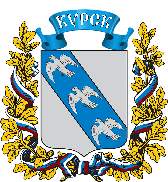 АДМИНИСТРАЦИЯ ГОРОДА КУРСКАКурской областиПОСТАНОВЛЕНИЕ«24» мая 2022г.         		                                                                № 299О внесении изменений в постановление Администрации города Курска от 21.07.2020 № 1356В целях уточнения состава отраслевой балансовой комиссии при комитете по управлению муниципальным имуществом города Курска ПОСТАНОВЛЯЮ:Внести в постановление Администрации города Курска                           от 21.07.2020 № 1356 «Об отраслевой балансовой комиссии при комитете         по управлению муниципальным имуществом города Курска»                                     (в ред. от 16.06.2021 № 358) следующие изменения: в Приложении 2 «Состав отраслевой балансовой комиссии при комитете по управлению муниципальным имуществом города Курска»:а) слова «Карамышев В.Н.» заменить словами «Куцак И.В.»,                    б) слова «Васильева Н.В. начальник правового управления Администрации города Курска» заменить словами «Чумаслов М.А. председатель правового комитета Администрации города Курска», в) слова «Заковырина А.К.» заменить словами «Беленьков В.В.», г) слова «Шагоян Л.А.» заменить словами «Войташ Л.А.».2. Управлению информации и печати Администрации города Курска (Степаненко Т.Д.) обеспечить опубликование настоящего постановления                            в газете «Городские известия».3. Управлению делами Администрации города Курска (Калинина И.В.) обеспечить размещение настоящего постановления на официальном сайте Администрации города Курска в информационно-телекоммуникационной сети «Интернет».4.	Постановление вступает в силу со дня его официального опубликования.Глава города Курска                                                                                     И. Куцак